Муниципальная газетаЗЛАТОРУНОВСКИЙ     ВЕСТНИК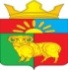 Издается с 2005 г.№ 629 апреля 2021http://mozlat.gbu.ru.ОФИЦИАЛЬНОГазета «Златоруновский  Вестник» №6 апрель 2021 года. Тираж 15 экз. Распространяется бесплатно. Тел. для справок: 8-(39156)-24236АДМИНИСТРАЦИЯ ЗЛАТОРУНОВСКОГО СЕЛЬСОВЕТАУЖУРСКОГО РАЙОНА  КРАСНОЯРСКОГО КРАЯПОСТАНОВЛЕНИЕ20.04.2021                             п. Златоруновск                                                 № 33Об обеспечении пожарной безопасностив весенне-летний пожароопасный период2021 год на территории  Златоруновского сельсовета.	Руководствуясь  Федеральным законом от 06.10.2003 г. № 131-ФЗ «Об общих принципах организации местного самоуправления в Российской Федерации», на основании Федерального закона от 21.12.1994 г. № 68-ФЗ «О защите населения и территорий от чрезвычайных ситуаций природного и техногенного характера», Закона Красноярского края от 10.02.2000 г. №9-631 «О защите населения и территорий Красноярского края от чрезвычайных ситуаций природного и техногенного характера», в соответствии с Постановлением Правительства Российской Федерации от 30.12.2003 г. №794 «О единой государственной системе предупреждения и ликвидации чрезвычайных ситуаций», в целях подготовки к весенне-летнему пожароопасному периоду 2019 года и обеспечения контроля за соблюдением правил и мер пожарной безопасности  на территории  Златоруновского сельсовета в указанный период предприятиями, организациями, учреждениями и населением ПОСТАНОВЛЯЮ:1.  Утвердить план Мероприятий по подготовке к весенне-летнему периоду 2021 года на территории Златоруновского сельсовета согласно Приложению № 1.2. Запретить, директорам сельскохозяйственных организаций, руководителям крестьянско-фермерских хозяйств проводящих работы в  пожароопасный период, в поле, выжигание травы на лесных прогалинах, стерни и соломы, складирование  соломы по краю полей, непосредственно примыкающих  к лесам,  без опашки места работ полосой  шириной не менее . Сведения о планируемых отжигах заблаговременно (за неделю) представить в ПЧ-67.3.  Руководителя сельскохозяйственных предприятий, крестьянско-фермерских хозяйств, при возникновении лесных пожаров выделять технику, материалы ГСМ, и людей для их ликвидации.4. Директору школы, директору детского сада, провести дополнительные  занятия по вопросам пожарной безопасности с детьми, педагогическим и обслуживающим персоналом. Проинформировать главу сельсовета о проведенной работе в срок до 01 мая 2021 года.	5.  теплоснабжающей организации расположенной на территории Златоруновского сельсовета:- обеспечить свободный подъезд пожарных автомобилей к зданиям, источникам противопожарного водоснабжения;-  провести проверку и ремонт внутридомовых электрических сетей и электрооборудования;- проинформировать главу сельсовета о проведенной работе в срок до 01 мая 2021 года.7.    Контроль за выполнением настоящего постановления оставляю за собой. 8.    Постановление вступает в силу в день, следующий за днем его официального опубликования (обнародования) в газете «Златоруновский вестник» и на официальном сайте администрации Златоруновского сельсовета Mozlat.ru.Глава сельсовета                                                                              Д.В.Минин                                                                            Приложение №1                                                                                       к постановлению № 33                                                                         от  20.04.2021ПЛАНмероприятий по подготовке к весенне-летнему пожароопасномупериоду 2021 года на территории администрации Златоруновского сельсовета.АДМИНИСТРАЦИЯ ЗЛАТОРУНОВСКОГО СЕЛЬСОВЕТАУЖУРСКОГО РАЙОНА  КРАСНОЯРСКОГО КРАЯПОСТАНОВЛЕНИЕ22.04.2021                            п. Златоруновск                                                 № 35О создании патрульных, патрульно-маневренных  групп в течение пожароопасного периода 2021 года.	Руководствуясь  Федеральным законом от 06.10.2003 г. № 131-ФЗ «Об общих принципах организации местного самоуправления в Российской Федерации», на основании Федерального закона от 21.12.1994 г. № 68-ФЗ «О защите населения и территорий от чрезвычайных ситуаций природного и техногенного характера», Закона Красноярского края от 10.02.2000 г. №9-631 «О защите населения и территорий Красноярского края от чрезвычайных ситуаций природного и техногенного характера», в соответствии с Постановлением Правительства Российской Федерации от 30.12.2003 г. №794 «О единой государственной системе предупреждения и ликвидации чрезвычайных ситуаций», а также в целях достижения высокого уровня готовности и слаженности группировки сил и средств при оперативном реагировании на природные пожары и эффективном действии по их тушению на начальном этапе и недопущению перехода пожаров на населенные пункты, а также в лесной фонд, пресечения незаконной деятельности в лесах. ПОСТАНОВЛЯЮ:1.  Создать и организовать работу патрульных, патрульно-маневренных групп на территории Златоруновского сельсовета течение пожароопасного периода 2021 года.2. Утвердить состав, численность и задачи патрульных, патрульно-маневренных групп на территории Златоруновского сельсовета в течение пожароопасного периода 2021 года. Приложение №1.7.    Контроль за выполнением настоящего постановления оставляю за собой. 8.    Постановление вступает в силу в день, следующий за днем его официального опубликования (обнародования) в газете «Златоруновский вестник» и на сайте администрации Златоруновского сельсовета.Глава сельсовета                                                                              Д.В.МининСостав, численность и задачи патрульных, патрульно-маневренных групп                                                                                     Златоруновского сельсовета Ужурского района в течение пожароопасного периода 2021 годаПатрульные группы: 1Решаемые задачи:- выявление фактов сжигания населением мусора, прочих загораний и растительности на территории населенных пунктов Златоруновского сельсовета;- проведение профилактических мероприятий среди населения Златоруновского сельсовета по соблюдению правил противопожарного режима;- идентификация термических точек, определение площади пожара, направление и скорости распространения огня;- мониторинг обстановки;- взаимодействие с ЕДДС Ужурского муниципального района.Патрульно-маневренные: 1 группыРеагирование патрульно-маневренных групп осуществляется по решению председателя КЧС и ОПБ администрации Златоруновского сельсовета, ЕДДС Ужурского района при получении информации о загорании, угрозе населенному пункту посредством передачи сообщения непосредственно руководителю группы.Решаемые задачи:- выявление фактов сжигания населением мусора, прочих загораний и растительности на территории населенных пунктов Златоруновского сельсовета;- проведение профилактических мероприятий среди населения Златоруновского сельсовета по соблюдению правил противопожарного режима;- принятие мер по локализации и ликвидации выявленных природных загораний и сжигания мусора, принятие решения о необходимости привлечения дополнительных сил и средств;- первичное определение возможной причины его возникновения и выявление виновных в совершении правонарушения, с дальнейшей передачей информации в надзорные органы;- идентификация термических точек, определение площади пожара, направление и скорости распространения огня;- мониторинг обстановки;- взаимодействие с ЕДДС Ужурского района.АДМИНИСТРАЦИЯ  ЗЛАТОРУНОВСКОГО СЕЛЬСОВЕТАУЖУРСКОГО   РАЙОНА  КРАСНОЯРСКОГО КРАЯПОСТАНОВЛЕНИЕ23.04.2021                             п. Златоруновск                                           № 36Об оценке готовности теплоснабжающейорганизаций и потребителей тепловой энергии к работе в отопительный период 2021-2022 гг.В целях оценки готовности теплоснабжающей организации и потребителей тепловой энергии к работе в отопительный период 2021-2022 гг., руководствуясь Федеральным законом от 06.10.2003 № 131-ФЗ «Об общих принципах организации местного самоуправления в Российской Федерации», Федеральным законом от 27.07.2010 № 190-ФЗ «О теплоснабжении», Приказом Министерства энергетики Российской Федерации от 12.03.2013 № 103 «Об утверждении правил оценки готовности к отопительному периоду», ПОСТАНОВЛЯЮ:1. Утвердить программу проведения проверки готовности к отопительному сезону 2021-2022 гг. согласно приложению №1.2. Постановление вступает в силу со дня его подписания.Глава сельсовета                                                                                     Д.В.Минин                                                                                                        Приложение №1 к                                                                                     постановлению администрации                                                                                 района от 23.04.2021 г. № 36Программа проведения проверки готовности к отопительному сезону 2021-2022 гг.        1.1. Целью программы является оценка готовности к отопительному периоду путем проведения проверок теплоснабжающих организаций и потребителей тепловой энергии.        1.2. Проверка проводится на предмет соблюдения обязательных требований, установленных правилами оценки готовности к отопительному периоду, утверждаемыми федеральным органом исполнительной власти, уполномоченным на реализацию государственной политики в сфере теплоснабжения (далее - правила), в соответствии с Федеральным законом от 27.07.2010 № 190-ФЗ «О теплоснабжении».1.3. Проверка осуществляется в отношении теплоснабжающих, водоснабжающих  организаций (приложение №1 к программе), а также потребителей тепловой энергии и холодного водоснабжения (приложение №2 к программе).             1.4. Проверка готовности к отопительному периоду осуществляется комиссией  по проведению проверки готовности к отопительному периоду.          1.5. Работа комиссии осуществляется в соответствии с графиком проверок готовности теплоснабжающих организаций и  потребителей тепловой энергии к работе в отопительный период 2021-2022 гг. (приложение 3 к программе).        1.6. В целях проведения проверки потребителей тепловой энергии к работе комиссии по согласованию могут привлекаться представители единой теплоснабжающей организации в системе теплоснабжения, а также организации, к тепловым сетям которой непосредственно подключены тепло потребляющие установки потребителей тепловой энергии.         1.7. Проверка выполнения теплоснабжающими организациями и потребителями тепловой энергии, теплопотребляющие установки которых подключены к системе теплоснабжения осуществляется на основании требований, установленных Правилами оценки готовности к отопительному периоду, утвержденными приказом Министерства энергетики РФ от 12 марта 2013г. №103.        1.7.1. В целях оценки готовности теплоснабжающих и теплосетевых организаций к отопительному периоду должны быть проверены в отношении данных организаций:1) наличие соглашения об управлении системой теплоснабжения, заключенного в порядке, установленном Законом о теплоснабжении;2) готовность к выполнению графика тепловых нагрузок, поддержанию температурного графика, утвержденного схемой теплоснабжения;3) соблюдение критериев надежности теплоснабжения, установленных техническими регламентами;4) наличие нормативных запасов топлива на источниках тепловой энергии;5) функционирование эксплуатационной, диспетчерской и аварийной служб, а именно:укомплектованность указанных служб персоналом;обеспеченность персонала средствами индивидуальной и коллективной защиты, спецодеждой, инструментами и необходимой для производства работ оснасткой, нормативно-технической и оперативной документацией, инструкциями, схемами, первичными средствами пожаротушения;6) проведение наладки принадлежащих им тепловых сетей;7) организация контроля режимов потребления тепловой энергии;8) обеспечение качества теплоносителей;9) организация коммерческого учета приобретаемой и реализуемой тепловой энергии;10) обеспечение проверки качества строительства принадлежащих им тепловых сетей, в том числе предоставление гарантий на работы и материалы, применяемые при строительстве, в соответствии с Законом о теплоснабжении;11) обеспечение безаварийной работы объектов теплоснабжения и надежного теплоснабжения потребителей тепловой энергии, а именно:готовность систем приема и разгрузки топлива, топливоприготавления и топливоподачи;соблюдение водно-химического режима;отсутствие фактов эксплуатации теплоэнергетического оборудования сверх ресурса без проведения соответствующих организационно-технических мероприятий по продлению срока его эксплуатации;наличие утвержденных графиков ограничения теплоснабжения при дефиците тепловой мощности тепловых источников и пропускной способности тепловых сетей;наличие расчетов допустимого времени устранения аварийных нарушений теплоснабжения жилых домов;наличие порядка ликвидации аварийных ситуаций в системах теплоснабжения с учетом взаимодействия тепло-, электро-, топливо- и водоснабжающих организаций, потребителей тепловой энергии, ремонтно-строительных и транспортных организаций, а также органов местного самоуправления;проведение гидравлических и тепловых испытаний тепловых сетей;выполнение утвержденного плана подготовки к работе в отопительный период, в который включено проведение необходимого технического освидетельствования и диагностики оборудования, участвующего в обеспечении теплоснабжения;выполнение планового графика ремонта тепловых сетей и источников тепловой энергии;наличие договоров поставки топлива, не допускающих перебоев поставки и снижения установленных нормативов запасов топлива;12) наличие документов, определяющих разграничение эксплуатационной ответственности между потребителями тепловой энергии, теплоснабжающими и теплосетевыми организациями;13) отсутствие не выполненных в установленные сроки предписаний, влияющих на надежность работы в отопительный период, выданных уполномоченными на осуществление государственного контроля (надзора) органами государственной власти и уполномоченными на осуществление муниципального контроля органами местного самоуправления;14) работоспособность автоматических регуляторов при их наличии.1.7.2. В целях оценки готовности потребителей тепловой энергии к отопительному периоду должны быть проверены:1) устранение выявленных в порядке, установленном законодательством Российской Федерации, нарушений в тепловых и гидравлических режимах работы тепловых энергоустановок;2) проведение промывки оборудования и коммуникаций теплопотребляющих установок;3) разработка эксплуатационных режимов, а также мероприятий по их внедрению;4) выполнение плана ремонтных работ и качество их выполнения;5) состояние тепловых сетей, принадлежащих потребителю тепловой энергии;6) состояние утепления зданий (чердаки, лестничные клетки, подвалы, двери) и центральных тепловых пунктов, а также индивидуальных тепловых пунктов;7) состояние трубопроводов, арматуры и тепловой изоляции в пределах тепловых пунктов;8) наличие и работоспособность приборов учета, работоспособность автоматических регуляторов при их наличии;9) работоспособность защиты систем теплопотребления;10) наличие паспортов теплопотребляющих установок, принципиальных схем и инструкций для обслуживающего персонала и соответствие их действительности;11) отсутствие прямых соединений оборудования тепловых пунктов с водопроводом и канализацией;12) плотность оборудования тепловых пунктов;13) наличие пломб на расчетных шайбах и соплах элеваторов;14) отсутствие задолженности за поставленные тепловую энергию (мощность), теплоноситель;15) наличие собственных и (или) привлеченных ремонтных бригад и обеспеченность их материально-техническими ресурсами для осуществления надлежащей эксплуатации теплопотребляющих установок;16) проведение испытания оборудования теплопотребляющих установок на плотность и прочность.         1.8. Результаты проверки оформляются актом проверки готовности к отопительному периоду в соответствии с правилами оценки готовности к отопительному периоду, утвержденными приказом Министерства энергетики РФ от 12 марта 2013г. №103.        1.9. При наличии у комиссии замечаний к выполнению требований по готовности или при невыполнении требований по готовности к акту прилагается перечень замечаний с указанием сроков их устранения.       1.10. Паспорт готовности к отопительному периоду (далее - паспорт) составляется по рекомендуемому образцу согласно приложению №2 к  Приказу №103 от  12.03.2013 г.  министерства энергетики Российской Федерации и выдается по каждому объекту проверки в течение 15 дней с даты подписания акта в случае, если объект проверки готов к отопительному периоду, а также в случае, если замечания к требованиям по готовности, выданные комиссией, устранены в срок, установленный в установленный срок.      1.11. Сроки выдачи паспортов позднее 01 сентября 2021 года.      1.12. В случае устранения указанных замечаний к выполнению (невыполнению) требований по готовности в установленные сроки, комиссией проводится повторная проверка, по результатам которой составляется новый акт.      1.13. Организация, не получившая по объектам проверки паспорт готовности до даты, установленной пунктом 1.11 настоящих Правил, обязана продолжить подготовку к отопительному периоду и устранение указанных в Перечне к акту замечаний к выполнению (невыполнению) требований по готовности. После уведомления комиссии об устранении замечаний к выполнению (невыполнению) требований по готовности осуществляется повторная проверка. При положительном заключении комиссии оформляется повторный акт с выводом о готовности к отопительному периоду, но без выдачи паспорта в текущий отопительный период.                                                             Приложение №1 к                                                                                      программе проведения проверки                                                                                           готовности к отопительному сезону                                                    2021-2022гг.Перечень теплоснабжающих и водоснабжающих организаций осуществляющих деятельность на территории Златоруновского сельсовета                                                              Приложение №2 к                                                                                      программе проведения проверки                                                                                           готовности к отопительному сезону                                                    2021-2022 гг.Перечень потребителей тепловой энергии и холодного водоснабжения, в отношении которых проводится проверка готовности к отопительному сезону 2021-2022 гг.                                                             Приложение №3 к                                                                                      программе проведения проверки                                                                                           готовности к отопительному сезону                                                    2021-2022 гг.График проверок готовности теплоснабжающих, водоснабжающих организаций и потребителей тепловой энергии, холодного водоснабжения к работе в отопительный период 2021-2022 гг.АДМИНИСТРАЦИЯ ЗЛАТОРУНОВСКОГО СЕЛЬСОВЕТАУЖУРСКОГО РАЙОНА КРАСНОЯРСКОГО КРАЯПОСТАНОВЛЕНИЕ28.04.2021                                   п. Златоруновск                                           № 38Об утверждении Порядка определения при предоставлении муниципальной гарантии минимального объема (суммы) обеспечения исполнения обязательств, принципала по удовлетворению регрессного требования гаранта к принципалу
по муниципальной гарантии в зависимости от степени удовлетворительности финансового состояния принципалаВ соответствии с пунктом 4 статьи 115.3 Бюджетного кодекса РФ, статьей 7 Устава Златоруновского сельсовета  ПОСТАНОВЛЯЮ:Утвердить Порядок определения при предоставлении муниципальной гарантии минимального объема (суммы) обеспечения исполнения обязательств принципала по удовлетворению регрессного требования гаранта к принципалу по муниципальной гарантии в зависимости от степени удовлетворительности финансового состояния принципала согласно приложению. Постановление вступает в силу в день, следующий за днём его официального опубликования в газете «Златоруновский вестник» и сайте администрации Златоруновского сельсовета http://mozlat.ru.Глава Златоруновского сельсовета                                                     Д.В.МининПриложениек постановлению администрации Златоруновского сельсовета от 28.04.2021 № 38ПОРЯДОК ОПРЕДЕЛЕНИЯ ПРИ ПРЕДОСТАВЛЕНИИ
МУНИЦИПАЛЬНОЙ ГАРАНТИИ МИНИМАЛЬНОГО ОБЪЕМА
(СУММЫ) ОБЕСПЕЧЕНИЯ ИСПОЛНЕНИЯ ОБЯЗАТЕЛЬСТВ
ПРИНЦИПАЛА ПО УДОВЛЕТВОРЕНИЮ РЕГРЕССНОГО
ТРЕБОВАНИЯ ГАРАНТА К ПРИНЦИПАЛУ ПО МУНИЦИПАЛЬНОЙ
ГАРАНТИИ В ЗАВИСИМОСТИ ОТ СТЕПЕНИ
УДОВЛЕТВОРИТЕЛЬНОСТИФИНАНСОВОГО СОСТОЯНИЯ ПРИНЦИПАЛАОбщие положенияНастоящий Порядок определения при предоставлении муниципальной гарантии минимального объема (суммы) обеспечения исполнения обязательств принципала по удовлетворению регрессного требования гаранта к принципалу по муниципальной гарантии в зависимости от степени удовлетворительности финансового состояния принципала (далее - Порядок) разработан в целях обеспечения реализации в муниципальном образовании Златоруновский сельсовет требований пункта 4 статьи 115.3 Бюджетного кодекса Российской Федерации.Проверка финансового состояния принципала проводит Администрация Златоруновского сельсовета (далее - Администрация).Период, за который проводится анализ финансового состояния, включает:а)	последний отчетный период текущего года (последний отчетный период);б)	предыдущий финансовый год (2-й отчетный период);в)	год, предшествующий предыдущему финансовому году (1-й отчетный периодов случае если составление промежуточной бухгалтерской (финансовой) отчетности принципала в соответствии с законодательством Российской Федерации не предусмотрено, анализируемым периодом являются последние три финансовых года, являющихся в этом случае соответственно 1-м, 2-м и последним отчетными периодами.В случае отсутствия по объективным причинам в бухгалтерской (финансовой) отчетности принципала данных за 1-й и (или) 2-й отчетные периоды (например, вследствие создания принципала в текущем или предыдущем финансовом году) анализ финансового состояния принципала осуществляется на основании данных 2-го и (или) последнего отчетных периодов соответственно, являющихся в этом случае анализируемым периодом.Для проведения анализа финансового состояния принципалом предоставляются:данные бухгалтерского баланса (форма по ОКУД 0710001, утвержденная приказом Министерства финансов Российской Федерации от 02.07.2010 № 66н «О формах бухгалтерской отчетности организаций»);копия отчета о финансовых результатах (форма по ОКУД 0710002, утвержденная приказом Министерства финансов Российской Федерации от 02.07.2010 № 66н «О формах бухгалтерской отчетности организаций»);расшифровка дебиторской и кредиторской задолженности к указанной бухгалтерской отчетности с указанием дат возникновения;аудиторское заключение о достоверности бухгалтерской отчетности принципала (для юридических лиц, которые в соответствии с законодательством Российской Федерации подлежат ежегодной аудиторской проверке).1.5. Администрация проводит проверку финансового состояния принципала в течение 20 рабочих дней со дня предоставления перечисленных документов.Проведение анализа финансового состояния принципалаФинансовые показателиАнализ финансового состояния принципала в целях предоставления муниципальной гарантии в обеспечение обязательств такой организации перед кредиторами проводится на основании оценки следующих финансовых показателей:стоимость чистых активов (К1);коэффициент покрытия основных средств собственными средствами (К2);коэффициент текущей ликвидности (КЗ);рентабельность продаж (К4);норма чистой прибыли (К5).Методика расчета финансовых показателейВ целях анализа финансового состояния принципала стоимость чистых активов принципала (К1) по состоянию на конец каждого отчетного периода определяется по формуле:KI = СА - ДО - КО + ДБП, где:С А - совокупные активы (код строки бухгалтерского баланса 1600);ДО - долгосрочные обязательства (код строки бухгалтерского баланса 1400);КО - краткосрочные обязательства (код строки бухгалтерского баланса 1500);ДБП - доходы будущих периодов (код строки бухгалтерского баланса 1530).Финансовое состояние принципала признается неудовлетворительным (при этом дальнейший расчет показателей К2, КЗ, К4 и К5 не осуществляется) в следующих случаях:а)	по состоянию на конец 1-го и 2-го отчетных периодов стоимость чистых активов принципала составляла величину менее его уставного капитала и на конец последнего отчетного периода принципал не увеличил стоимость чистых активов до размера уставного капитала либо не уменьшил уставный капитал до величины чистых активов;б)	по состоянию на конец последнего отчетного периода стоимость чистых активов принципала меньше определенного законодательством минимального размера уставного капитала.При удовлетворительном результате анализа величины чистых активов принципала производится расчет показателей К2, КЗ, К4 и К5.Коэффициент покрытия основных средств собственными средствами (К2) характеризует необходимость продажи организацией своих основных средств для осуществления полного расчета с кредиторами.Коэффициент покрытия основных средств собственными средствами рассчитывается по данным бухгалтерского баланса по формуле:v, СК+ДБПК 2 =	=—.где:ОССК - собственный капитал (код строки 1300 (на начало отчетного периода (далее - н.п.) + код строки 1300 (на конец отчетного периода (далее - к.п.);ДБП - доходы будущих периодов (код строки 1530 (н.п.) + код строки 1530 (к.п.);ОС - основные средства (код строки 1150 (н.п.) + код строки 1150 (к.п.).Коэффициент текущей ликвидности (КЗ) показывает достаточность оборотных средств организации для погашения своих текущих обязательств.Коэффициент текущей ликвидности рассчитывается по данным бухгалтерского баланса по формуле:ОА - оборотные активы (код строки 1200 (н.п.) + код строки 1200 (к.п.);ТО - текущие обязательства (код строки 1510 (н.п.) + код строки 1510 (к.п.) + код строки 1520 (н.п.) + код строки 1520 (к.п.) + код строки 1540 (н.п.) + код строки 1540 (к.п.) + код строки 1550 (н.п.) + код строки 1550 (к.п.).Рентабельность продаж (К4) - доля прибыли от продаж в объеме продаж. Характеризует степень эффективности основной деятельности организации.Рентабельность продаж рассчитывается по данным отчета о финансовых результатах по следующей формуле:а)	для каждого отчетного периода:К4 =—.где:ВП - прибыль от продаж (код строки 2200);В - выручка (код строки 2110);б)	для всего анализируемого периода:... ПК4 = —.где:ВП - прибыль от продаж (код строки 2200] + код строки 22003 + код строки 22003);В - выручка (код строки 2110] + код строки 2110г + код строки 21 Юз), где 1-1-й отчетный период, 2 - 2-й отчетный период, 3 - последний отчетный период.Норма чистой прибыли (К5) - доля чистой прибыли в объеме продаж. Характеризует общую экономическую эффективность деятельности организации.Норма чистой прибыли рассчитывается по данным отчета о финансовых результатах по формуле:а) для каждого отчетного периода:ЧП - чистая прибыль (код строки 2400);В - выручка (код строки 2110);б) для всего анализируемого периода:ЧПК5 =	,где:ВЧП - чистая прибыль (код строки 24001 + код строки 24002 + код строки 24003);В - выручка (код строки 2110] + код строки 21102 + код строки 21103), где 1-1-й отчетный период, 2 - 2-й отчетный период, 3 - последний отчетный период.Оценка финансового состояния принципалаОценка расчетных значений показателей заключается в их соотнесении со следующими допустимыми значениями (при этом расчетные значения показателей К2, КЗ, К4 и К5 округляются до третьего знака после запятой):В случае если при расчете показателя значение знаменателя в формуле оказывается равным нулю, его значение условно принимается равным 1 рублю.Вывод об удовлетворительном значении показателей делается при их допустимом значении:для показателей К2 и КЗ используются средние за отчетный период значения;для показателей К4 и К5 используются значения, рассчитанные для всего анализируемого периода.Финансовое состояние принципала признается удовлетворительным в случае удовлетворительного результата анализа величины чистых активов (К1) принципала, при условии, что в отношении каждого из показателей К2, КЗ, К4 и К5 сделан вывод об удовлетворительном значении в анализируемом периоде.В иных случаях финансовое состояние принципала признается неудовлетворительным.По результатам проведения анализа финансового состояния принципала Администрация оформляет заключение о финансовом состоянии принципала (приложение № 1 к Порядку) и направляет в комиссию по отбору юридических лиц на получение муниципальных гарантий.Мониторинг финансового состояния принципала после предоставления муниципальной гарантииМониторинг финансового состояния принципала осуществляется Администрация в целях периодической оценки финансового состояния принципала после предоставления муниципальной гарантии в течение всего срока действия муниципальной гарантии. Мониторинг проводится по данным годовой бухгалтерской (финансовой) отчетности, представляемой принципалом до 15 апреля текущего финансового года, в течение 15 рабочих дней со дня поступления документов в соответствии с пунктами 2.2 - 2.4 настоящего Порядка.По результатам мониторинга Администрация подготавливает заключение о финансовом состоянии принципала (приложение № 1 к Порядку) и после подписания направляет его принципалу.Проверка достаточности, надежности и ликвидности обеспечения исполнения обязательств принципала при предоставлении муниципальной гарантии, контроль за достаточностью, надежностью и ликвидностью предоставленного обеспечения после предоставления муниципальной гарантии, определение минимального объема (суммы) обеспечения исполнения обязательств принципала по удовлетворению регрессного требования гаранта к принципалу по муниципальнойгарантииПроверка достаточности, надежности и ликвидности обеспечения исполнения обязательств принципала необходима при предоставлении муниципальной гарантии, а также для осуществления контроля за достаточностью, надежностью и ликвидностью предоставленного обеспечения после предоставления муниципальной гарантии.В качестве обеспечения обязательств принципала по удовлетворению регрессного требования гаранта к принципалу в связи с исполнением в полном объеме или какой-либо части гарантии может приниматься один или несколько из следующих видов обеспечения:государственная или муниципальная гарантия;поручительство юридического лица;банковская гарантия кредитной организации, не являющейся кредитором принципала по кредиту, обеспечиваемому гарантией;залог имущества принципала или третьего лица.Проверка достаточности, надежности и ликвидности обеспечения исполнения обязательств принципала в части банковской гарантии и поручительства проводится в целях:принятия решения о предоставлении муниципальной гарантии;подтверждения достаточности обеспечения исполнения обязательств принципала в части банковской гарантии, поручительства по договорам об обеспечении исполнения возможных обязательств принципала в течение действия предоставленной муниципальной гарантии.Проверка достаточности, надежности и ликвидности обеспечения исполнения обязательств принципала в части банковской гарантии и поручительства осуществляется в соответствии с пунктами 2.2 - 2.4 настоящего Порядка.Для оценки достаточности, надежности и ликвидности обеспечения гарантом (поручителем) в Администрация представляются следующие документы:письмо организации (гаранта/поручителя) о согласии выступить гарантом (поручителем) по обязательствам принципала;нотариально заверенные копии учредительных документов организации (гаранта/поручителя), включая приложения и изменения;нотариально заверенная копия документа, подтверждающего факт внесения записи об организации (гаранте/поручителе) как юридическом лице в единый государственный реестр юридических лиц;документы, подтверждающие полномочия единоличного исполнительного органа организации (гаранта/поручителя) или иного уполномоченного лица на совершение сделок от имени организации (гаранта/поручителя)	и главного бухгалтера	организации(гаранта/поручителя) (решение об избрании, приказ о назначении, приказ о вступлении в должность, копия трудового договора (контракта), доверенность и др.), а также нотариально заверенные образцы подписей указанных лиц и оттиска печати организации (при наличии);нотариально заверенная копия документа, подтверждающего согласие уполномоченного органа управления организации (гаранта/поручителя) на совершение сделки по предоставлению банковской гарантии (поручительство) в обеспечение исполнения обязательств принципала (в случаях, установленных законодательством Российской Федерации, учредительными и иными документами организации);справка налогового органа о состоянии расчетов организации (гаранта/поручителя) по налогам, сборам и иным обязательным платежам в бюджеты бюджетной системы Российской Федерации, подтверждающая отсутствие недоимки по уплате налогов, сборов, обязательных платежей;справка территориального органа Федеральной налоговой службы, подтверждающая, что в отношении организации (гаранта/поручителя) не возбуждено дело о несостоятельности (банкротстве) и не введена процедура банкротства в установленном законодательством Российской Федерации о несостоятельности (банкротстве) порядке;нотариально заверенная копия лицензии Центрального банка Российской Федерации на осуществление банковских операций (для гаранта);бухгалтерский баланс организации и отчет о прибылях и убытках за последний год, предшествующий году обращения принципала с заявлением о предоставлении муниципальной гарантии (на каждую отчетную (квартальную) дату) и последнюю отчетную дату;расчет собственных средств (капитала) организации (гаранта/поручителя) и показатели обязательных экономических нормативов за последние три года, предшествующих году обращения принципала с заявлением о предоставлении муниципальной гарантии (последний год - поквартально), с приведением диапазона допустимых значений;справка Центрального банка Российской Федерации о выполнении кредитной организацией в течение последнего полугодия обязательных резервных требований Центрального банка Российской Федерации, об отсутствии задержек в оплате расчетных документов, о том, что к кредитной организации не применяются меры по ее финансовому оздоровлению, реорганизации, не назначена временная администрация (для гаранта);документы, подтверждающие согласование Центральным банком Российской Федерации кандидатур уполномоченных должностных лиц (для гаранта).Представляемые в соответствии с настоящим Порядком документы должны быть подписаны или заверены (за исключением нотариально заверенных копий) уполномоченным лицом, подпись которого должна быть скреплена печатью соответствующего юридического лица (при наличии).Документы и иные материалы, полученные Администрацией в соответствии с настоящим Порядком, не возвращаются.Минимальный объем (сумма) обеспечения исполнения обязательств принципала по удовлетворению регрессного требования гаранта к принципалу по муниципальной гарантии муниципального образования должен быть 100 процентов объема (суммы) предоставленной муниципальной гарантии муниципального образования.Обеспечение исполнения обязательств принципала в части банковской гарантии (поручительство) по договорам об обеспечении исполнения возможных обязательств принципала признается достаточным, если по результатам проверки:финансовое состояние гаранта (поручителя) является хорошим или удовлетворительным;оценка надежности (ликвидности) банковской гарантии (поручительство) признается надежной;размер обеспечения исполнения обязательств принципала составляет 100 процентов суммы предоставляемой муниципальной гарантии.Обеспечение исполнения обязательств принципала в части банковской гарантии (поручительство) по договорам об исполнении возможных обязательств принципала признается недостаточным при несоблюдении хотя бы одного из условий, указанных в пункте 3.8 настоящего Порядка.По итогам проведения проверки достаточности, надежности и ликвидности обеспечения банковской гарантии и поручительства, предоставляемые принципалом в качестве обеспечения при предоставлении муниципальных гарантий, Администрация оформляет заключение о достаточности обеспечения исполнения обязательств принципала (приложение № 2 к Порядку).В случаях выявления недостаточности обеспечения исполнения обязательств принципала в части банковской гарантии и поручительства Администрация направляет в адрес принципала, гаранта или поручителя уведомление о недостаточности обеспечения исполнения обязательств принципала с требованием предоставления иного или дополнительного обеспечения.Контроль за достаточностью, надежностью и ликвидностью предоставленного обеспечения после предоставления муниципальных гарантий проводится не реже одного раза в год в соответствии с пунктами 2.2 - 2.4,3.6 - 3.11 настоящего Порядка.Приложение № 1 к ПорядкуЗаключениепо результатам анализа финансового состояния принципалаАнализ финансового состояния	(наименование принципала, ИНН, ОГРН)
проведен	за	периодРезультаты оценки финансового состояния принципалаЗаключение:Наименование должности руководителя		(подпись) (Ф.И.О.)М.П.(дата)<1> На конец отчетного периода.<2> Указываются средние за отчетный период значения.Приложение № 2 к ПорядкуЗаключение№	от «	»20	г.о проверке достаточности, надежности и ликвидности
обеспечения исполнения обязательств принципала,
предоставляемого при предоставлении муниципальных гарантий
муниципального образования(полное наименование организации (гаранта/поручителя)Администрация муниципального образования по результатам проверки достаточности, надежности и ликвидности обеспечения, предоставляемого при предоставлении муниципальных гарантий муниципального образования, части банковской гарантии (поручительства) по договору от «	»20	года №	об обеспечении исполнения принципалом его возможныхбудущих обязательств по возмещению гаранту в порядке регресса сумм, уплаченных гарантом во исполнение (частичное исполнение) обязательств по гарантии от «	»20	года №(далее - Договор обобеспечении), проведенной в соответствии с Порядком проведения анализа и мониторинга финансового состояния принципала, проверки достаточности, надежности и ликвидности обеспечения исполнения обязательств принципала по муниципальной гарантии, определения минимального объема (суммы) обеспечения исполнения обязательств принципала по удовлетворению регрессного требования гаранта к принципалу по муниципальной гарантии, считает обеспечение по Договору об обеспечении 	 для принятия в качестве обеспечения (достаточным, недостаточным) гарантируемых обязательств на сумму  (указывается сумма поручительства по Договору об обеспечении).Наименованиедолжности руководителя	(подпись) (Ф.И.О.)MIL(дата)АДМИНИСТРАЦИЯ ЗЛАТОРУНОВСКОГО СЕЛЬСОВЕТАУЖУРСКОГО РАЙОНА КРАСНОЯРСКОГО КРАЯПОСТАНОВЛЕНИЕ28.04.2021                                   п. Златоруновск                                           № 39В соответствии с пунктом 3.1 статьи 78.2 и пунктом 3.1 статьи 79 Бюджетного кодекса Российской Федерации, руководствуясь статьёй 7 Устава Златоруновского сельсовета , ПОСТАНОВЛЯЮ:1. Утвердить Порядок принятия решений о предоставлении субсидий или об осуществлении бюджетных инвестиций на подготовку обоснования инвестиций и проведение его технологического и ценового аудита согласно приложению к настоящему постановлению.2. Контроль за исполнением настоящего постановления возложить на главного бухгалтера Златоруновского сельсовета О.В.Макиенко.3. Постановление вступает в силу в день, следующий за днём его официального опубликования в газете «Златоруновский вестник»Глава сельсовета                                                                           Д.В.МининПОРЯДОК ПРИНЯТИЯ РЕШЕНИЙ О ПРЕДОСТАВЛЕНИИ СУБСИДИЙ ИЛИ ОБ ОСУЩЕСТВЛЕНИИ БЮДЖЕТНЫХ ИНВЕСТИЦИЙ НА ПОДГОТОВКУ ОБОСНОВАНИЯ ИНВЕСТИЦИЙ И ПРОВЕДЕНИЕЕГО ТЕХНОЛОГИЧЕСКОГО И ЦЕНОВОГО АУДИТА1. Настоящий Порядок устанавливают порядок принятия решений:а) о предоставлении субсидий из бюджета Златоруновского сельсовета муниципальным бюджетным учреждениям Златоруновского сельсовета и муниципальным автономным учреждениям Златоруновского сельсовета, а также муниципальным унитарным предприятиям Златоруновского сельсовета, в том числе казенным предприятиям Златоруновского сельсовета (далее - предприятия), на подготовку обоснования инвестиций и проведение его технологического и ценового аудита в отношении объектов капитального строительства, которые находятся (будут находиться) в муниципальной собственности Златоруновского сельсовета (далее - объекты капитального строительства), в случае, если подготовка такого обоснования является обязательной в соответствии с законодательством Российской Федерации (далее - субсидии);б) об осуществлении бюджетных инвестиций из бюджета Златоруновского сельсовета муниципальным бюджетным, автономным и казенным учреждениям Златоруновского сельсовета (далее - учреждения), предприятиям на подготовку обоснования инвестиций и проведение его технологического и ценового аудита в отношении объектов капитального строительства в случае, если подготовка такого обоснования является обязательной в соответствии с законодательством Российской Федерации (далее - бюджетные инвестиции).2. Решение о предоставлении субсидий или решение об осуществлении бюджетных инвестиций (далее - решение) в отношении объектов капитального строительства, включенных в муниципальные программы, принимается посредством принятия муниципального правового акта администрации Златоруновского сельсовета об утверждении муниципальной программы, в форме отдельного приложения к муниципальной программе.3. Разработка муниципальной программы осуществляется с учетом требований Порядка принятия решений о разработке муниципальных программ Златоруновского сельсовета, их формирования и реализации, утвержденного постановлением администрации Златоруновского сельсовета, а также норм настоящего Порядка.4. Инициатором подготовки проекта решения выступает главный распорядитель бюджетных средств, являющийся инициатором разработки муниципальных программ, в рамках которых планируется предоставление субсидий или бюджетных инвестиций, либо в случае, если объект капитального строительства не включен в муниципальную программу - главный распорядитель бюджетных средств, наделенный в установленном действующим законодательством порядке полномочиями в соответствующей сфере ведения (далее - главный распорядитель).5. В проект решения может быть включено несколько объектов капитального строительства одного учреждения или предприятия, относящихся к одному мероприятию муниципальной программы или одной сфере деятельности главного распорядителя.6. Главный распорядитель, согласовывает проект решения с:ответственным исполнителем муниципальной программы в случае, если главный распорядитель не является одновременно ее ответственным исполнителем.структурными органами администрации.7. Проект решения должен содержать следующую информацию в отношении каждого объекта капитального строительства:а) наименование объекта капитального строительства;б) направление инвестирования (строительство, реконструкция, в том числе с элементами реставрации, техническое перевооружение);в) наименование главного распорядителя;г) мощность (прирост мощности) объекта капитального строительства, подлежащая вводу в эксплуатацию;д) срок подготовки обоснования инвестиций и проведения его технологического и ценового аудита;е) общий (предельный) размер субсидий (объем бюджетных инвестиций) и его распределение по годам (в ценах соответствующих лет реализации инвестиционного проекта).8. Согласование проекта решения производится с учетом следующих критериев:а) наличие цели создания объекта капитального строительства с определением количественного показателя (показателей) результатов его строительства (реконструкции);б) соответствие цели создания объекта капитального строительства целям и задачам развития Златоруновского сельсовета;в) влияние создания объекта капитального строительства на комплексное развитие Златоруновского сельсовета;г) обоснование потребности в продукции (работах и услугах), создаваемой в результате создания объекта капитального строительства.9. Необходимым условием согласования проекта решения также является наличие информации о невозможности подготовки обоснования инвестиций и проведение его технологического и ценового аудита без предоставления средств из бюджета Златоруновского сельсовета.10. После согласования проекта решения и включения данных расходов в проект бюджета на очередной финансовый год или на очередной финансовый год и плановый период главный распорядитель вносит в установленном порядке в Администрацию проект решения.11. Внесение изменений в решение осуществляется в порядке, установленном настоящим Порядком для его принятия.№МероприятияСрок исполненияОтветственный за выполнение1Разработать и утвердить План мероприятий по обеспечению пожарной безопасности в весенне-летний пожароопасный период До 25/04/2021Глава сельсовета2Проведение сходов граждан по вопросу пожарной безопасностимарт-апрельГлава сельсовета3 Обеспечить населенные пункты средствами звуковой сигнализации, запасами (источниками) воды, средствами телефонной связи.Апрель - майГлава сельсовета4Провести разъяснительную работу среди населения по вопросам безопасности (в т.ч. распространение памяток)постоянноЗаместитель главы сельсовета5Совместно с участковым инспектором провести проверки противопожарного состояния объектов жилого назначения, мест проживания неблагополучных семей, многодетных семей.постоянноУчастковый, Заместитель главы сельсовета6Ограничить доступ граждан и заезда транспорта в лесные массивыМай-августГлава сельсовета7Запретить  проведение  с/х палов без оборудования минерализованных полосапрель -  сентябрь Глава сельсовета8Подготовка и ремонт противопожарных витрин, установка новых аншлагов, отведение мест для курения, разведения костров, установки палаток, организации автостоянок в наиболее посещаемых населением местах отдыхаДо 22.04.2020Глава сельсовета9Информировать председателя КЧС и ОПБ района о пожарной обстановке в лесных массивахеженедельноГлава сельсовета10Пропаганда  роли лесов и бережного  отношения к ним человека постоянноЗам.гл.сельсовета11Контроль за  выполнением мероприятиями, организациями, учреждениями и населением сельсовета правил пожарной безопасности и принятие мер к нарушителямпостоянноГлава сельсовета12Провести месячник по пожарной безопасности (уборка территории, рейды по жилому сектору)Март-апрельГлава сельсовета13Проверить исправность источников противопожарного  водоснабжения, оборудовать водонапорные башни приспособлениями для забора воды пожарной техникоймартГлава сельсовета14Помочь в оказании адресной помощи через социальную защиту,  социально-незащищенным слоям населения (пенсионерам, инвалидам) в ремонте печного отопления, ремонте и замене электросетейпостоянноЗаместитель главы сельсоветаПриложение №1  к постановлению Главы Златоруновского  сельсоветаот 22.04.2021 года №35№ группыНаименование сельского поселенияНаименование населённых пунктовСтарший группыСостав и численность группыПримечаниеЗлаторуновский сельсоветп.Златоруновск, п.Сухая Долина, п.УчумГлава Златоруновского             сельсовета  Д.В.Минин89620660130ОМСУ:3 человека1 ед. техникиЧисленность и состав группы по решению председателя КЧС и ОПБ может быть увеличена, с учётом складывающейся оперативной обстановкиЗлаторуновский сельсоветП.Кутузовка, п.СолбатскийСпециалист по ПБ                   Златоруновского селсоветаВатина Л.М.8953586773ОМСУ:3 человека1 ед. техникиЧисленность и состав группы по решению председателя КЧС и ОПБ может быть увеличена, с учётом складывающейся оперативной обстановки№ группыМесто дислокации группыЗона ответственностиСтарший группыСостав и численность группыПримечаниеп. Златоруновск ул.Ленина 9 п.Златоруновск, п.Сухая Долина, п.Учум, п.Кутузовка, п.Солбатский,Глава Златоруновского сельсоветаД.В.Минин89620660130ОМСУ:6 человек1 ед. техникиМуниципальный пожарный пост:4 человека 1 ед. техникиООО «Искра», ООО агрофирма «Учумская»4 человека3 ед. техникиЧисленность и состав группы по решению председателя КЧС и ОПБ может быть увеличена, с учётом складывающейся оперативной обстановкиСпециалист по пожарной                       безопасности Златоруновского              сельсовета                                  Л.М.ВатинаНаименование  организацииНаименование объектов коммунальной инфраструктуры, находящихся на обслуживании данной организацииООО «ЖКХ Ужурского района»Котельная №2 п.Златоруновск (п.Златоруновск ул.Мира 1а); тепловые сети;ООО «Сибтепло»Холодное водоснабжение на территории Златоруновского сельсовета№ п/пНаименование  проверяемой организацииАдрес объекта1МБДОУ "Златоруновский детский сад"п. Златоруновск, ул. Советская,112МБОУ "Златоруновская СОШ"п. Златоруновск, ул. Мира,93Учумская участковая больницап. Златоруновск, ул.Мира,34ФАП п. Сухая Долинап. Сухая Долина, ул.Российская, 10А5ФАП п. Солбатскийп. Солбатский, ул. Лесная,56Обособленное подразделение «Златоруновский СДК»п. Златоруновск, ул.Мира,7 7МБУК «Златоруновский поселковый музей»п.Златоруновск, ул.Ленина,68Обособленное подразделение «Солбатский СДК»п. Солбатский, ул. Мира, 11а9Обособленное подразделение «Суходолинский СДК»п. Сухая Долина, ул. Российская, 18Наименование учреждения,организацииДата проверки оценки готовностиНаименование учреждения,организацииДата проверки оценки готовностиНаименование учреждения,организацииДата проверки оценки готовности1МБДОУ "Златоруновский детский сад"16.08.2021 – 27.08.20212МБОУ "Златоруновская СОШ"16.08.2021 – 27.08.20213Учумская участковая больница16.08.2021 – 27.08.20214ФАП п. Сухая Долина16.08.2021 – 27.08.20215ФАП п. Солбатский16.08.2021 – 27.08.20216Обособленное подразделение «Златоруновский СДК»16.08.2021 – 27.08.20217МБУК «Златоруновский поселковый музей»16.08.2021 – 27.08.20218Обособленное подразделение «Солбатский СДК»16.08.2021 – 27.08.20219Обособленное подразделение «Суходолинский СДК»16.08.2021 – 27.08.202110ООО «ЖКХ Ужурского района»16.08.2021 – 27.08.202111ООО «Сибтепло»16.08.2021 – 27.08.2021ПоказательДопустимое значениеК2больше или равно 1КЗбольше или равно 1К4больше или равно 0К5больше или равно 0ПоказательЗначениеЗначениеЗначениеДопустимое значениеВыводПоказательгггДопустимое значениеВыводПоказатель(1-й отчетный период)(2-й отчетный период)(последний отчетный период)Допустимое значениеВывод123456Стоимость чистых активов К1 <1>не менее величины уставного капитала на последнюю отчетную дату или менее величины уставного капитала в течение периода, не превышающего два последних финансовых года, но в любом случае не менее определенного законом минимального размера уставного капитала на конец последнего отчетного периодасправочно: величина уставного капитала <1>не менее величины уставного капитала на последнюю отчетную дату или менее величины уставного капитала в течение периода, не превышающего два последних финансовых года, но в любом случае не менее определенного законом минимального размера уставного капитала на конец последнего отчетного периодаопределенный законодательством минимальный размер уставного капитала <1>XXне менее величины уставного капитала на последнюю отчетную дату или менее величины уставного капитала в течение периода, не превышающего два последних финансовых года, но в любом случае не менее определенного законом минимального размера уставного капитала на конец последнего отчетного периодаКоэффициент покрытия основных средств собственными средствами К2 <2>больше или равно 1Коэффициент текущей ликвидности КЗ <2>больше или равно 1Рентабельность продаж в отчетном периоде К4больше или равно 0Рентабельность продаж в анализируемом периоде К4больше или равно 0Норма чистой прибыли в отчетном периоде К5больше или равно 0Норма чистой прибыли в анализируемом периоде Кббольше или равно 0Об утверждении порядка принятия решений о предоставлении субсидий или об осуществлении бюджетных инвестиций на подготовку обоснования инвестиций и проведение его технологического и ценового аудита Приложение к постановлениюАдминистрации от 28.04.2021 № 39